Stonehaven A.S.C. invites you to their Santa’s Elves Mini Meet  (Under FINA and SASA Rules)Sunday 4th December 2022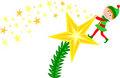 Given the time of year and age groups for this meet, festive fancy dress is positively encouraged!  A special prize will be awarded to the best dressed team.Venue	Banchory Sports Village, Provost Webster Drive. Banchory AB31 5BL                             Pool	25 Metres, 6 Lanes, anti-turbulence ropes. No spectator space.                              BSV have requested that no food to be consumed on poolside or changing area.Sessions 	Session One: Warm up 0900, Start 1005	Session Two: Warm up 1345, Start 1450Age Groups 	8/9, 10 and 11 years.  Age as at day of meet.Events 	Please see attached sheet for programme of events. All events will be HDW. 	Relay teams are MIXED GENDER (each team must include at least one boy and one girl) with a maximum combined age of 40 years.  Relay team entries will be restricted to a maximum of two teams per club.	Swimmers must only swim in their own age group and must be entered in an individual event in order to be part of a relay team.	One start rule will apply. Over the top starts will be used where practical; this is a Level 2 meet, and swimmers will be expected to be able to dive.Entry 	Entries to be on HY-TEK Files only.	Download Entry File from either www.sasanorth.org.uk  or www.swimscotland.co.uk                              Or email craig00home@btinternet.com for entry file. 	Entries will be allocated to clubs on a ‘whole club, first come, first accepted’ basis. Clubs will be accepted as a whole or not at all. However, there may be a number of Reserve Swimmers to replace any Withdrawals received.Please note that this is a club competition and entries from composite teams will not be accepted.Entries open Friday 16th September 2022	***CLOSING DATE FOR ENTRIES IS 5pm 6th November 2023****OR WHEN EVENT IS FULL IF SOONER***	Late entries will not be accepted.                              A draft programme will be available to Entry Secretaries prior to Meet date.                              All swimmers must have paid their current SASA registration fee.Entry Times 	No consideration times have been set for this meet. Entry times need not be accredited, but real or training times should be entered for all swims to allow seeding of heats. NT entries not will be accepted.	Stonehaven ASC reserve the right to restrict the number of heats in any event, and to fill empty lanes with their swimmers.Entry Fee 	£5.00 per individual event	£7.00 per relay team                              Payments can be made by BACS to:-                              Stonehaven ASC Gala Fund                              Bank of Scotland                              Sort Code 80-09-68                              Account Number 00154633                             Please enter your Club name as a reference.                             Late payment will result in entries being rejected.                             Summary Sheet to be sent to Pam Jones at  sascmeetsecretary@gmail.comAccreditation 	Has been applied for, therefore please complete the registration declaration.	Licence number: L2/ND/059/DEC22Awards 	Medals will be presented for 1st, 2nd and 3rd places in each event.  Points will be awarded for the first six places in each event, (10 points for 1st placed, 8 for 2nd placed, 6 for 3rd placed, 4 for 4th placed, 2 for 5th placed, and 1 for 6th placed), and prizes will be presented to the boy and girl achieving the most points in their age group. 	Prize for best festive dressed team!Withdrawals 	Withdrawals should be notified to the recorders desk at least one hour prior to the start of the appropriate session. There are no refunds for entries withdrawn after the draft program has been prepared.Officials 	Clubs are asked to provide a list of officials willing to help on the day.                               All clubs are expected to provide a minimum of 2 official per session, one of which should hold a minimum qualification of Judge 1. Clubs that have 12 swimmers or more should provide a minimum of 3 technical officials per session, at least one of which should hold a minimum qualification of Judge 2. Mentoring requests will be considered by the Meet Referee. It may be more likely for mentoring requests to be honoured if the clubs attending the meet provide a supply of qualified officials (Judge & above), however we cannot guarantee all requests to be granted. Please note that probationary Judges and Timekeepers wishing specific signatures, i.e. Chief timekeeper or stroke, should make this request when names are submitted. Trainees being mentored on the day will not count towards their clubs provision of officials required.Please complete the enclosed form and return it with entries. Lunch will be provided for those individuals who officiate during the morning session, and for one coach per club.  Lunch vouchers may be purchased on the day for any additional coaches for £5. For any additional lunches required please add to summary sheet.Please note		In the event of postponement, cancellation or abandonment of the event, refunds, if any, will be made at the absolute discretion of Stonehaven Amateur Swimming Club. Stonehaven Amateur Swimming Club will have no legal liability to make a refund or to pay any form of consequential or indirect damage such as loss of enjoyment, travel and accommodation costs.Cameras/Video 	Please note that anyone wishing to use photographic equipment, including video cameras, must register on the day by completion of the appropriate application form at the entry desk.The use of mobile phones is only permitted in designated areas, and will not be permitted either on poolside or in the changing areas in order to prevent any misuse of mobiles with integrated digital camera/video equipment. Covid restrictions   There are no Covid restrictions in place for this meet, in line with current Scottish              guidelines. All attendees should be aware of the advice to ‘ give each other space’.        Any changes to Covid requirements will be communicated to all participating clubs         prior to the meet.Technical Suit        As of 1st September 2022, new regulations will come into force regarding technicalRegulations            swimsuits. From this date all swimmers 13 years and younger cannot compete                               wearing technical suits in Scottish Swimming licensed or registered events.                              For further information please see the Scottish Swimming website.Gala Convenor	Pam JonesE-mail: sascmeetsecretary@gmail.comAddress: 1 Braehead Crescent, Stonehaven AB39 2PPEntries Secretary	craig00home@btinternet.comEVENTsSession One: 	Warm up 09:00 		Start 10:05Event 101		Boys Open (8 – 11 years)	100 IMEvent 102		Girls 8/9 years		25m ButterflyEvent 103		Boys 8/9 years		25m ButterflyEvent 104		Girls 10 years		50m BackstrokeEvent 105		Boys 10 years		50m BackstrokeEvent 106		Girls 11 years		50m BreaststrokeEvent 107		Boys 11 years		50m BreaststrokeEvent 108		Girls 8/9 years		50m BackstrokeEvent 109		Boys 8/9 years		50m BackstrokeEvent 110		Girls 10 years		50m BreaststrokeEvent 111		Boys 10 years		50m BreaststrokeEvent 112		Girls 11 years		50m FreestyleEvent 113		Boys 11 years		50m FreestyleEvent 114		Mixed 				4 x 50 Medley RelaySession Two: 	Warm up 13:45		Start 14:50Event 201		Girls Open (8 – 11 years)	100 IMEvent 202		Boys 8/9 years		50m BreaststrokeEvent 203		Girls 8/9 years		50m BreaststrokeEvent 204		Boys 10 years		50m FreestyleEvent 205		Girls 10 years		50m FreestyleEvent 206		Boys 11 years		50m ButterflyEvent 207		Girls 11 years		50m ButterflyEvent 208		Boys 8/9 years		50m FreestyleEvent 209		Girls 8/9 years		50m FreestyleEvent 210		Boys 10 years		50m ButterflyEvent 211		Girls 10 years		50m ButterflyEvent 212		Boys 11 years		50m BackstrokeEvent 213		Girls 11 years		50m BackstrokeEvent 214		Mixed 				4 x 50 Freestyle RelayTechnical Officials SheetClub:			................................................................................STO Contact:	................................................................................Telephone:		................................................................................E-mail:		................................................................................Trainee Judge 1, Judge 2 or Judge 2S please enter names below requesting mentoring sessions. These will be at the discretion of the referee and the availability of suitable mentors.PLEASE RETURN THIS FORM WITH YOUR ENTRIESSummary SheetClub:			................................................................................Contact Name:	................................................................................Address: 		................................................................................................................................................................Telephone:		................................................................................E-mail:		................................................................................Closing date for entries is – Sunday 6th November at 5pmAll paperwork and payment to be received within 7 days of closing date.Please enclose: 	Officials SheetSummary SheetPaymentDeclaration: I confirm that all swimmers entered in this competition have paid their current SASA membership fee.I confirm that the notice about the use of photographic equipment has been brought to the attention of all swimmers, parents and coaches who will be attending the gala.Signed 		................................................................................Position in Club 	................................................................................Date 			................................................................................PLEASE RETURN THIS FORM WITH YOUR ENTRIESTo: Pam Jones, 1 Braehead Crescent, Stonehaven AB39 2PPEmail: sascmeetsecretary@gmail.comNAMEDUTYSESSIONSESSIONSIGNATURES?NAMEDUTY12SIGNATURES?NAMEDUTYSESSIONSESSIONSIGNATURESTO DATE?NAMEDUTY12SIGNATURESTO DATE?Individual Female Entries 		@ £5.00 	£Individual Male Entries 		@ £5.00 	£Relay Team Entries 			@ £7.00 	£Additional Coaches Lunch             @ £5.00     £						TOTAL 	£